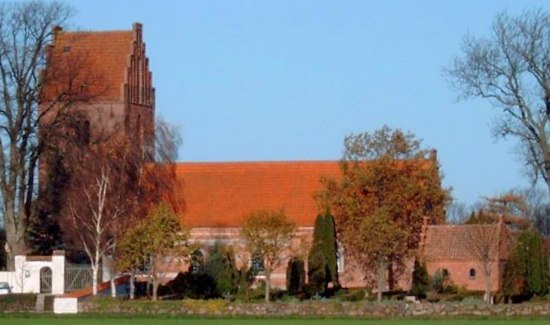 Glim MenighedsrådMødet startede kl. 17 med deltagelse af landskabsarkitekt Karin N. Corfitzen. vedrørende udvikling af kirkegården.  Der var en grundig gennemgang af kirkegården, hvor der blev givet gode råd, lyttet til MR medlemmerne samt svaret på spørgsmål. Efter gennemgangen var der opsamling på gennemgangen, som er resulteret i et notat.Referat af menighedsrådsmøde torsdag d. 1. september 2022 kl. 19Deltagere: Peter Kjær Strandlyst, Robert Olsen, Kirsten Jensen, Ane Stallknecht, Karen Vinther Ringsmose Hans Christian JensenAfbud: Susanne Bøgelund Nielsen, Hanne Clemmensen KnörrGodkendelse af dagsordenDagsorden blev godkendtOpsamling på gennemgang af kirkegården. MR aftalte at tage punkterne fra notatet op på  det næste MR møde og med udgangspunkt her påbegynde drøftelser af en langsigtet strategi og plan. Update af kirkegårdsvedtægten fra 2014 v/ Kirkegårdsudvalget. Genoptagelse af punktet fra sidste mødePunktet tages med på de kommende møder. Budget og regnskab - status v/ formand Info fra budgetsamrådsmøde i provstiet – bilag eftersendes, når de foreliggerBilag er tilgået MR´s medlemmerDer ansøges om tilskud til varmeregningGodkendelse af kvartalsrapport fra 30.6 2022 – i har fået den tilsendtKvartalsrapporten blev godkendt. Den er underskrevet og sendt til regnskabsførerNyt fra præsten.Karen er blevet opfordret til at undervise på vejlederuddannelsen for præster i ” Eksistenssamtaler”. Det er blevet godkendt af provsten, at Karen påtager sig opgaven. MR gav udtryk for, at der fint at præsten på den måde er med til at ” profilere” sognet.Nyt fra medarbejderneDer ønskes en ny plæneklipper, der kan køre på El. MR godkendte indkøbet. Nyt fra aktivitetsudvalget Der har været afholdt et møde, og der er planlagt aktiviteter ind i 2023De kommende aktiviteter blev gennemgået ved KarenNyt fra formandenHenvendelse vedrørende sogneindsamling om Glim vil deltage”Provstiudvalget har på sit møde den 11. august behandlet jeres ansøgninger om farlige gravsten og stendiget. Ansøgning om dækning af udgifterne til renovering af stendiget vil blive behandlet sammen med anlægsønskerne for 2023.  Der kommer en samlet tilbagemelding om anlægsbevillingerne for 2023. Ansøgningen om dækning af udgifter vedr. farlige gravsten imødekommes ikke. De farlige gravsten bør lægges ned.””Provstiudvalget har på sit møde den 11. august 2022 imødekommet jeres ansøgning om at nedlægge kapellet for i stedet at anvende det til maskinopbevaring.”Evt.Forslag til mødedatoer:8. november 202224. januar 202321. marts 202316. maj 2023 De kommende mødedatoer blev godkendt Ane StallknechtFormand